		ТЕСТ		для учащихся 3 класса специальной (коррекционной) школы VIII вида.Тема:   Нумерация чисел в пределах 20	Цель: проверить знания по теме: «Нумерация чисел в пределах 20».1.Обведи в кружочек двузначные числа:       1, 10, 2, 5,20,11.                             2. Обведи кружочком самое маленькое число:        19, 15, 12, 17, 20.                                                                                                                          3. Среди данных чисел обведи кружочком наибольшее (самое большое) число:             11, 17, 13, 15.              4.Обведи кружочком число, которое состоит    из 1 десятка и 3 единиц:                                  3, 13, 15, 4.	5. Подчеркни число, следующее за числом 15:  	           	13, 16, 14, 17.	  6. Подчеркни число, которое стоит перед числом 19:   20, 17, 18, 16.                          7.Обведи кружочком число, которое меньше 16:    17, 16, 13, 19.	8. Обведи кружочком число, которое больше 12:   10, 12, 14, 11.		ТЕСТ		для учащихся 3 класса специальной (коррекционной) школы VIII видаТема: Табличное сложение	Цель: проверить знания по теме «Табличное сложение».1. Зачеркни неправильные ответы:        11, 16, 17, 14.      10 + 6 =                                   	2. Зачеркни неправильные ответы:          11, 10, 12, 8.     18 – 8 =	3.  Дополни числа до 1 десятка 4. Число 12 увеличим на 1. Сколько получится? Подчеркни это число:             11, 12, 14, 135. Число 18 уменьшим на 1.   Подчеркни разность:      17, 18, 16, 15.6. Как разложить число 6?  Подчеркни нужный вариант.         1+5    2+4    3+3  3+5 7. Какое число надо подставить в окошечко? Подчеркни его. 12 – ⁭ – 8 = 12	        3, 4, 2, 8, 12.8. Подчеркни примеры с ответом 14.    9+4  8+6   7+7	                                            17.  Зачеркни примеры, ответ которых не 11. 9+3    7+4    8+7    7+6    6+5    9+29. Поставь числа надо вставить в окошечко? 13 = 8 + ⁭           15 = 8 + ⁭        17 = 8 + ⁭10. Зачеркни знак, который поставлен неправильно. 19 см >           < 2 дм      1 дм < 13 см		ТЕСТ		для учащихся 3 класса специальной (коррекционной) школы VIII вида.Тема: Сложение и вычитание чисел без перехода через десяток в пределах 100	Цель: проверить знания по теме «Сложение и вычитание чисел без перехода через десяток в пределах 100».Подчеркни  число, содержащее 32 единицы           53     5    32     2 Подчеркни  самое маленькое число:           82     28     42     40Обведи кружочком число, которое состоит    из 4  десятка и 3 единиц:                                  33, 43, 15, 74.	Выбери и подчеркни верную запись выражения: "Сумму чисел 22 и 75 уменьшить на 27"          (12+38) -67          22+75:6        (22+75) – 27Какое из выражений верно, подчеркни:(8    4)+ 12 = 468     4 + 12 = 468 + 12 + 4 = 46Подчеркни примеры с ответом 14.   29-14     18+2      27-13 Зачеркни знак, который поставлен неправильно.        29м >         3  < 22 дм     5 1 дм < 63 см   		ТЕСТ		для учащихся 3 класса специальной (коррекционной) школы VIII вида.Тема: Сложение и вычитание чисел без перехода через десяток в пределах 100	Цель: проверить знания по теме «Сложение и вычитание чисел без перехода через десяток в пределах 100».Дополни числовой ряд45, 46, . , 48, 49, . , 51Дополни круглые десятки20, 30, . , 40, 50, . ,60, . , 80Выбери и подчеркни двузначные числа3, 45, 10 , 5, 65, 7, 98Зачеркни знак, который поставлен неправильно.        29м >         3  < 22 дм     5 1 дм < 63 см   Выбери и подчеркни верное решение задачи         Длина одного куска ленты 35 см, другой кусок на 4 см короче. Какова длина    второго куска?35см – 4см = 31см                                          35см + 4см = 39смНайди и подчеркни правильный ответ к примеру 67 – 564,    54,    72,    67		ТЕСТ		для учащихся 3 класса специальной (коррекционной) школы VIII вида.Тема: Геометрический материал	Цель: проверить знания по теме «Геометрический материал».Как называется  геометрическая фигура? Подчеркни         треугольник, квадрат, прямоугольник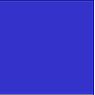 Сколько углов у шестиугольника? Подчеркни    8,  5,   7,   4,  6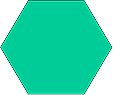 Какая линия не имеет начала и конца? Подчеркни ПрямаяОтрезок Луч Посчитай прямоугольники и подчеркни ответ.          4,  6,   1,   3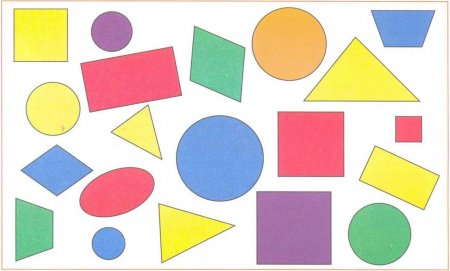 Из каких геометрических фигур состоит домик? Подчеркни.     круг, квадрат, треугольник, овал,  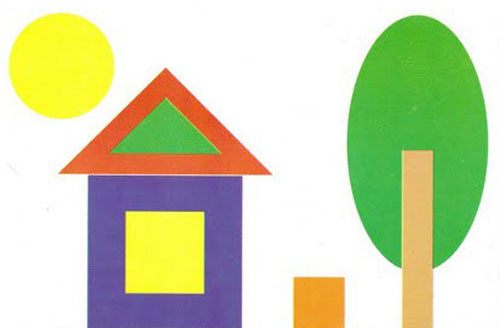                                                                                прямоугольник362145798